Resultado da Tomada de PreçosNº20222007E190HEMU"O Instituto de Gestão e Humanização – IGH, entidade de direito privado e sem finslucrativos, classificado como Organização Social, vem tornar público o Resultado da Tomadade Preço, com a finalidade de adquirir bens, insumos ou serviços para o HEMU - HospitalEstadual da Mulher, com endereço à Av. Perimetral, s/n, Qd. 37, Lt. 14, sala 01, SetorCoimbra, Goiânia/GO, CEP:MEDICAMENTOTipo de Compra: PEDIDO EMERGENCIALGoiânia 20 de julho de 2022"Bionexo do Brasil LtdaRelatório emitido em 20/07/2022 09:02CompradorIGH - Hospital Materno Infantil (11.858.570/0002-14)AV. PERIMETRAL, ESQUINA C/ RUA R7, SN - SETOR COIMBRA - GOIÂNIA, GO CEP: 74.530-020Relação de Itens (Confirmação)Pedido de Cotação : 230522943COTAÇÃO Nº 19216 - MEDICAMENTOS - HEMU JULHO/2022Frete PróprioObservações: -*PAGAMENTO: Somente a prazo e por meio de depósito em conta PJ do fornecedor. *FRETE:Só serão aceitas propostas com frete CIF e para entrega no endereço: RUA R7 C/ AV PERIMETRAL, SETORCOIMBRA, Goiânia/GO CEP: 74.530-020, dia e horário especificado. *CERTIDÕES: As Certidões Municipal,Estadual de Goiás, Federal, FGTS e Trabalhista devem estar regulares desde a data da emissão da propostaaté a data do pagamento. *REGULAMENTO: O processo de compras obedecerá ao Regulamento de Comprasdo IGH, prevalecendo este em relação a estes termos em caso de divergência.Tipo de Cotação: Cotação EmergencialFornecedor : Todos os FornecedoresData de Confirmação : TodasFaturamentoMínimoValidade daPropostaCondições dePagamentoFornecedorPrazo de EntregaFrete ObservaçõesCientifica Médica HospitalarLtdaGOIÂNIA - GO2 dias apósconfirmação1R$ 200,000016/07/202230 ddlCIFnullVanessa Nogueira - (62) 3088-9700vendas3@cientificahospitalar.com.brMais informaçõesProgramaçãode EntregaPreçoUnitário FábricaPreçoValorTotalProduto CódigoFabricante Embalagem Fornecedor Comentário JustificativaRent(%) QuantidadeUsuário;- MIGMEDcontemRosana DeOliveiraMouraFENITOINASOL INJ 50MG/ ML 5 18638ML (M) -50 MG/MLFENITOiNA SOL INJ CXSODICA, 100 AMP VDHIPOLABOR TRANS X 5MLCientificaMédicaHospitalarLtdamultiplo deembalagem 2,3000 0,0000acima doR$R$R$230,00001-null100 Ampola13/07/202216:08AMPOLAsolicitado.TotalParcial:R$230,00001100.000.0Total de Itens da Cotação: 1Total de Itens Impressos: 1TotalGeral:R$230,0000Clique aqui para geração de relatório completo com quebra de página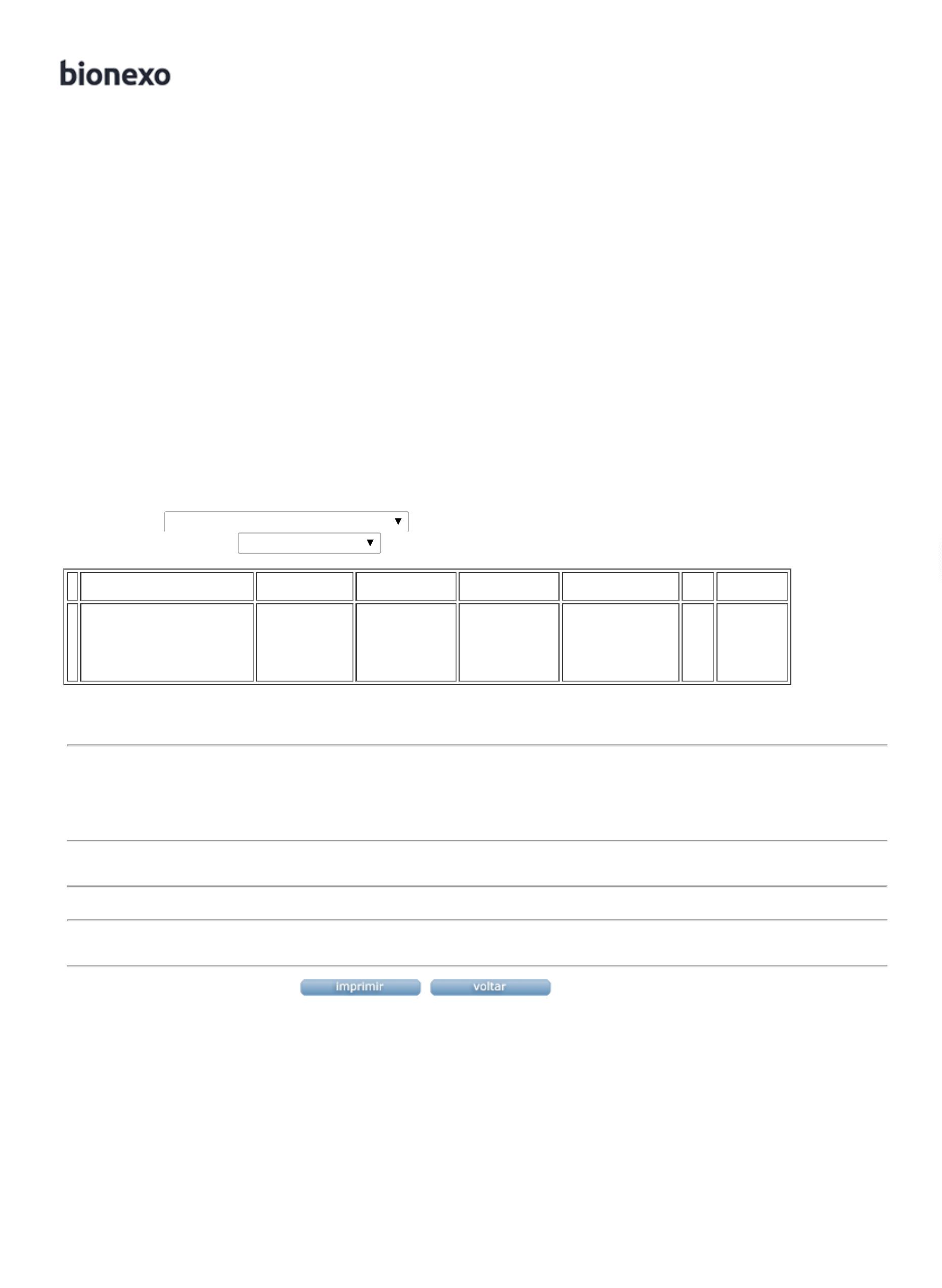 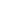 